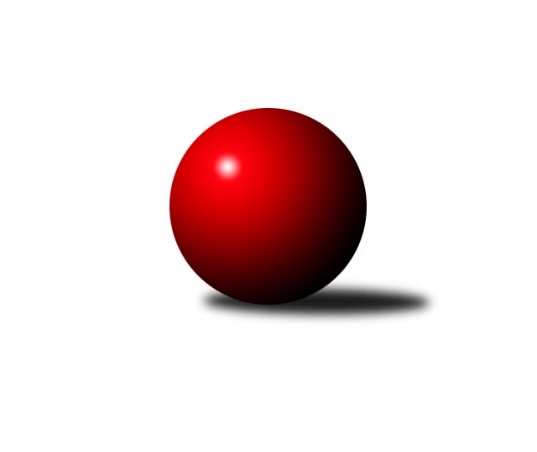 Č.6Ročník 2021/2022	31.10.2021Nejlepšího výkonu v tomto kole: 2486 dosáhlo družstvo: TJ Sokol Soběnov CMeziokresní přebor ČB-ČK A 6-ti členné 2021/2022Výsledky 6. kolaSouhrnný přehled výsledků:TJ Spartak Trhové Sviny C	- TJ Sokol Soběnov C	2:6	2402:2486	4.5:7.5	26.10.TJ Nová Ves C	- TJ Sokol Nové Hrady B	2.5:5.5	2331:2462	4.0:8.0	27.10.KK Český Krumlov 	- Kuželky Borovany C	7:1	2340:2279	7.0:5.0	27.10.Vltavan Loučovice B	- Kuželky Borovany B	6:2	2378:2286	9.0:3.0	29.10.TJ Dynamo České Budějovice B	- TJ Spartak Trhové Sviny B		dohrávka		8.11.TJ Loko Č. Budějovice C	- TJ Sokol Nové Hrady C		dohrávka		9.12.TJ Dynamo České Budějovice B	- TJ Sokol Nové Hrady C	1:7	1935:2128	4.0:8.0	25.10.Tabulka družstev:	1.	TJ Sokol Nové Hrady B	6	5	1	0	35.5 : 12.5 	42.0 : 30.0 	 2371	11	2.	TJ Sokol Soběnov C	6	5	0	1	34.0 : 14.0 	45.5 : 26.5 	 2424	10	3.	KK Český Krumlov	5	4	0	1	24.0 : 16.0 	31.0 : 29.0 	 2358	8	4.	TJ Sokol Soběnov B	5	3	0	2	20.0 : 20.0 	33.5 : 26.5 	 2292	6	5.	TJ Loko Č. Budějovice C	5	2	1	2	21.0 : 19.0 	28.0 : 32.0 	 2216	5	6.	TJ Spartak Trhové Sviny B	4	2	0	2	15.0 : 17.0 	25.5 : 22.5 	 2246	4	7.	TJ Sokol Nové Hrady C	5	2	0	3	21.0 : 19.0 	30.5 : 29.5 	 2245	4	8.	TJ Spartak Trhové Sviny C	5	2	0	3	20.0 : 20.0 	32.0 : 28.0 	 2268	4	9.	Kuželky Borovany B	5	2	0	3	20.0 : 20.0 	27.0 : 33.0 	 2265	4	10.	Kuželky Borovany C	6	2	0	4	20.0 : 28.0 	37.5 : 34.5 	 2112	4	11.	Vltavan Loučovice B	6	2	0	4	18.0 : 30.0 	30.0 : 42.0 	 2235	4	12.	TJ Nová Ves C	5	1	0	4	14.5 : 25.5 	28.0 : 32.0 	 2177	2	13.	TJ Dynamo České Budějovice B	5	1	0	4	9.0 : 31.0 	17.5 : 42.5 	 2017	2Podrobné výsledky kola:	 TJ Spartak Trhové Sviny C	2402	2:6	2486	TJ Sokol Soběnov C	Nikola Kroupová	 	 202 	 216 		418 	 0:2 	 429 	 	209 	 220		Olga Čutková	Bedřich Kroupa	 	 183 	 157 		340 	 0:2 	 409 	 	207 	 202		Ludmila Čurdová	Zuzana Koptová	 	 203 	 202 		405 	 0:2 	 417 	 	205 	 212		Jitka Grznáriková	Aleš Císař	 	 205 	 200 		405 	 2:0 	 390 	 	193 	 197		Jaroslava Kulhanová	Jan Štajner	 	 213 	 214 		427 	 1.5:0.5 	 407 	 	193 	 214		Alice Loulová	Gabriela Kroupová	 	 188 	 219 		407 	 1:1 	 434 	 	223 	 211		Lucie Muškovározhodčí: Josef SvobodaNejlepší výkon utkání: 434 - Lucie Mušková	 TJ Nová Ves C	2331	2.5:5.5	2462	TJ Sokol Nové Hrady B	Miloš Draxler	 	 190 	 199 		389 	 0:2 	 436 	 	216 	 220		Ladislav Růžička	Jan Jackov	 	 216 	 174 		390 	 0:2 	 466 	 	226 	 240		Libor Tomášek	Věra Jeseničová	 	 172 	 178 		350 	 1:1 	 350 	 	166 	 184		Karel Kříha	Roman Bartoš	 	 196 	 205 		401 	 1:1 	 394 	 	202 	 192		Milena Šebestová	Václava Tesařová	 	 197 	 171 		368 	 0:2 	 413 	 	203 	 210		Michal Silmbrod	Vladimír Vlček	 	 215 	 218 		433 	 2:0 	 403 	 	196 	 207		Jan Silmbrodrozhodčí: Václava TesařováNejlepší výkon utkání: 466 - Libor Tomášek	 KK Český Krumlov 	2340	7:1	2279	Kuželky Borovany C	Jiří Čermák *1	 	 170 	 184 		354 	 2:0 	 345 	 	166 	 179		Miroslav Bicera	Tomáš Tichý	 	 185 	 215 		400 	 2:0 	 389 	 	183 	 206		Petr Dvořák	Tomáš Tichý ml.	 	 182 	 209 		391 	 1:1 	 386 	 	193 	 193		Martina Koubová	Tomáš Vařil	 	 220 	 157 		377 	 1:1 	 357 	 	199 	 158		Petr Bícha	František Ferenčík	 	 208 	 198 		406 	 0:2 	 413 	 	209 	 204		Kateřina Dvořáková	Martin Kouba	 	 233 	 179 		412 	 1:1 	 389 	 	199 	 190		Jan Koubarozhodčí: Tomáš Tichý ml.střídání: *1 od 51. hodu Miloš MoravecNejlepší výkon utkání: 413 - Kateřina Dvořáková	 Vltavan Loučovice B	2378	6:2	2286	Kuželky Borovany B	Ludvík Sojka	 	 204 	 214 		418 	 2:0 	 388 	 	188 	 200		Jiří Tröstl	Jan Sztrapek	 	 206 	 176 		382 	 2:0 	 349 	 	190 	 159		Jiří Janoch	František Anderle	 	 211 	 201 		412 	 2:0 	 358 	 	165 	 193		František Stodolovský	Jaroslav Štich *1	 	 155 	 192 		347 	 0:2 	 426 	 	210 	 216		Čestmír Siebenbrunner	Radim Štubner	 	 218 	 210 		428 	 2:0 	 372 	 	172 	 200		Jindřich Soukup	Vladimír Šereš	 	 195 	 196 		391 	 1:1 	 393 	 	212 	 181		Vojtěch Frdlíkrozhodčí: vdstřídání: *1 od 51. hodu René GondekNejlepší výkon utkání: 428 - Radim Štubner	 TJ Dynamo České Budějovice B	1935	1:7	2128	TJ Sokol Nové Hrady C	Stanislav Bednařík	 	 151 	 138 		289 	 0:2 	 409 	 	201 	 208		Vojtěch Kříha	Stanislava Mlezivová	 	 178 	 166 		344 	 2:0 	 314 	 	152 	 162		Pavel Kříha	Milena Kümmelová	 	 136 	 175 		311 	 1:1 	 316 	 	145 	 171		Michal Kanděra	Tomáš Vašek	 	 153 	 204 		357 	 1:1 	 362 	 	175 	 187		Petr Hamerník	Petra Šebestíková	 	 165 	 159 		324 	 0:2 	 362 	 	188 	 174		Romana Kříhová	David Šebestík	 	 154 	 156 		310 	 0:2 	 365 	 	181 	 184		Tomáš Kříharozhodčí: Tomáš VašekNejlepší výkon utkání: 409 - Vojtěch KříhaPořadí jednotlivců:	jméno hráče	družstvo	celkem	plné	dorážka	chyby	poměr kuž.	Maximum	1.	Martina Tomiová 	TJ Loko Č. Budějovice C	432.63	296.1	136.5	6.1	4/4	(446)	2.	Olga Čutková 	TJ Sokol Soběnov C	426.42	290.7	135.8	5.1	4/4	(452)	3.	František Ferenčík 	KK Český Krumlov 	420.00	283.0	137.0	7.0	2/3	(434)	4.	Čestmír Siebenbrunner 	Kuželky Borovany B	418.75	284.5	134.3	7.8	4/4	(441)	5.	Michal Silmbrod 	TJ Sokol Nové Hrady B	418.33	288.0	130.3	5.7	3/4	(421)	6.	Lucie Mušková 	TJ Sokol Soběnov C	417.08	280.0	137.1	6.1	4/4	(438)	7.	Milena Šebestová 	TJ Sokol Nové Hrady B	416.13	296.6	119.5	9.4	4/4	(433)	8.	Tomáš Polánský 	TJ Loko Č. Budějovice C	411.00	281.0	130.0	5.6	4/4	(424)	9.	Vojtěch Kříha 	TJ Sokol Nové Hrady C	408.22	283.1	125.1	5.1	3/3	(434)	10.	Jaroslava Kulhanová 	TJ Sokol Soběnov C	408.00	279.1	128.9	6.8	3/4	(434)	11.	Martin Kouba 	KK Český Krumlov 	407.83	287.2	120.7	7.0	3/3	(430)	12.	Bohuslav Švepeš 	TJ Spartak Trhové Sviny B	406.00	272.7	133.3	4.8	3/3	(452)	13.	Jan Silmbrod 	TJ Sokol Nové Hrady B	404.58	282.8	121.8	10.3	4/4	(438)	14.	Josef Šedivý 	TJ Sokol Soběnov B	404.25	285.0	119.3	6.6	4/4	(429)	15.	František Anderle 	Vltavan Loučovice B	402.75	276.8	126.0	10.4	4/4	(450)	16.	Tomáš Tichý  ml.	KK Český Krumlov 	401.00	282.5	118.5	10.5	3/3	(431)	17.	Jitka Grznáriková 	TJ Sokol Soběnov C	399.38	284.3	115.1	10.0	4/4	(417)	18.	Lukáš Prokeš 	TJ Sokol Nové Hrady B	399.00	285.7	113.3	11.7	3/4	(421)	19.	Ludmila Čurdová 	TJ Sokol Soběnov C	396.78	287.8	109.0	10.1	3/4	(409)	20.	Libor Tomášek 	TJ Sokol Nové Hrady B	396.50	282.2	114.3	9.3	4/4	(466)	21.	Aleš Císař 	TJ Spartak Trhové Sviny C	395.67	288.2	107.5	12.0	3/3	(421)	22.	Jiřina Krtková 	TJ Sokol Soběnov C	395.33	276.8	118.6	8.4	3/4	(427)	23.	Kateřina Dvořáková 	Kuželky Borovany C	395.00	271.6	123.4	7.7	4/4	(413)	24.	Jindřich Soukup 	Kuželky Borovany B	394.25	282.4	111.9	7.0	4/4	(410)	25.	Miloš Moravec 	KK Český Krumlov 	393.67	290.0	103.7	12.0	3/3	(407)	26.	Jiří Tröstl 	Kuželky Borovany B	391.00	276.3	114.8	10.0	4/4	(428)	27.	Josef Ferenčík 	TJ Sokol Soběnov B	390.75	272.9	117.9	7.4	4/4	(417)	28.	Tomáš Tichý 	KK Český Krumlov 	390.33	271.3	119.0	8.5	3/3	(414)	29.	Tomáš Švepeš 	TJ Spartak Trhové Sviny B	389.83	272.8	117.0	9.7	3/3	(400)	30.	Pavel Čurda 	TJ Sokol Soběnov B	389.63	277.6	112.0	8.9	4/4	(428)	31.	Miroslav Kraus 	TJ Dynamo České Budějovice B	389.33	269.7	119.7	12.0	3/4	(453)	32.	Gabriela Kroupová 	TJ Spartak Trhové Sviny C	389.22	275.0	114.2	11.7	3/3	(459)	33.	Vlastimil Kříha 	TJ Spartak Trhové Sviny C	387.00	272.3	114.7	10.0	3/3	(411)	34.	Vladimír Vlček 	TJ Nová Ves C	386.89	273.1	113.8	7.1	3/3	(433)	35.	Tomáš Kříha 	TJ Sokol Nové Hrady C	384.67	272.0	112.7	6.0	3/3	(400)	36.	Adéla Sýkorová 	TJ Loko Č. Budějovice C	384.50	273.0	111.5	13.0	4/4	(411)	37.	Jan Jackov 	TJ Nová Ves C	382.89	271.0	111.9	8.0	3/3	(421)	38.	Jakub Zadák 	KK Český Krumlov 	382.75	268.5	114.3	8.8	2/3	(394)	39.	Ludvík Sojka 	Vltavan Loučovice B	382.50	283.2	99.3	13.0	3/4	(418)	40.	Tomáš Vařil 	KK Český Krumlov 	382.17	277.8	104.3	11.7	2/3	(395)	41.	Markéta Šedivá 	TJ Sokol Soběnov B	381.50	263.8	117.7	8.7	3/4	(388)	42.	Zuzana Koptová 	TJ Spartak Trhové Sviny C	378.22	262.6	115.7	6.6	3/3	(405)	43.	Jan Štajner 	TJ Spartak Trhové Sviny C	378.17	273.3	104.8	11.7	2/3	(427)	44.	Nikola Kroupová 	TJ Spartak Trhové Sviny C	378.00	264.5	113.5	13.0	3/3	(422)	45.	Vladimír Šereš 	Vltavan Loučovice B	378.00	266.0	112.0	9.3	3/4	(407)	46.	Petr Hamerník 	TJ Sokol Nové Hrady C	377.89	267.4	110.4	11.1	3/3	(414)	47.	Antonín Gažák 	TJ Sokol Nové Hrady C	377.17	275.2	102.0	11.3	2/3	(414)	48.	Romana Kříhová 	TJ Sokol Nové Hrady C	375.78	264.2	111.6	10.9	3/3	(404)	49.	Alice Loulová 	TJ Sokol Soběnov C	375.75	270.8	105.0	12.3	4/4	(407)	50.	Václava Tesařová 	TJ Nová Ves C	373.50	264.5	109.0	11.5	2/3	(379)	51.	Marek Rojdl 	TJ Spartak Trhové Sviny B	372.33	268.2	104.2	10.7	3/3	(380)	52.	Jan Kouba 	Kuželky Borovany C	369.75	262.3	107.4	9.6	4/4	(389)	53.	Martina Koubová 	Kuželky Borovany C	369.67	260.8	108.9	13.8	4/4	(411)	54.	Miloš Draxler 	TJ Nová Ves C	369.00	264.2	104.8	8.7	3/3	(411)	55.	Jan Sztrapek 	Vltavan Loučovice B	368.89	267.3	101.6	15.2	3/4	(428)	56.	Patrik Fink 	TJ Sokol Soběnov B	368.50	251.3	117.3	11.3	4/4	(394)	57.	Jiří Čermák 	KK Český Krumlov 	367.50	267.5	100.0	12.0	2/3	(390)	58.	Jiří Janoch 	Kuželky Borovany B	367.00	260.6	106.4	11.6	4/4	(381)	59.	Luděk Troup 	TJ Spartak Trhové Sviny B	362.50	260.5	102.0	14.0	2/3	(370)	60.	Karel Kříha 	TJ Sokol Nové Hrady B	362.33	267.3	95.0	16.8	4/4	(399)	61.	Jiří Švepeš 	TJ Spartak Trhové Sviny B	358.33	263.7	94.7	10.8	3/3	(387)	62.	Jan Votruba 	TJ Spartak Trhové Sviny B	356.00	250.5	105.5	14.0	2/3	(357)	63.	Petr Dvořák 	Kuželky Borovany C	352.67	259.3	93.3	16.0	3/4	(389)	64.	Milan Šedivý  ml.	TJ Sokol Soběnov B	352.63	263.4	89.3	15.3	4/4	(376)	65.	Tomáš Vašek 	TJ Dynamo České Budějovice B	352.38	254.6	97.8	14.1	4/4	(374)	66.	Radim Růžička 	TJ Loko Č. Budějovice C	349.75	266.8	83.0	19.6	4/4	(387)	67.	František Stodolovský 	Kuželky Borovany B	348.00	254.2	93.8	15.2	3/4	(358)	68.	Stanislav Bednařík 	TJ Dynamo České Budějovice B	347.88	250.8	97.1	12.9	4/4	(381)	69.	Roman Bartoš 	TJ Nová Ves C	347.44	259.7	87.8	15.6	3/3	(401)	70.	Josef Fojta 	TJ Nová Ves C	346.33	252.7	93.7	15.5	3/3	(412)	71.	Petr Bícha 	Kuželky Borovany C	343.83	245.7	98.2	12.3	3/4	(384)	72.	Lucie Klojdová 	TJ Loko Č. Budějovice C	333.75	244.9	88.9	15.6	4/4	(383)	73.	Věra Jeseničová 	TJ Nová Ves C	333.67	254.5	79.2	21.3	2/3	(350)	74.	Pavel Kříha 	TJ Sokol Nové Hrady C	332.50	247.8	84.8	15.8	2/3	(375)	75.	Vladimíra Bicerová 	Kuželky Borovany C	331.67	246.3	85.3	19.0	3/4	(377)	76.	Zdeněk Kratochvíl 	TJ Dynamo České Budějovice B	331.25	233.5	97.8	11.5	4/4	(360)	77.	Stanislava Mlezivová 	TJ Dynamo České Budějovice B	319.88	234.3	85.6	12.9	4/4	(371)	78.	David Šebestík 	TJ Dynamo České Budějovice B	318.33	243.3	75.0	20.0	3/4	(348)	79.	Miroslav Bicera 	Kuželky Borovany C	294.25	222.8	71.5	21.0	4/4	(345)		Tomáš Suchánek 	Vltavan Loučovice B	418.00	284.0	134.0	11.0	1/4	(418)		Tomáš Balko 	TJ Sokol Nové Hrady C	414.00	283.0	131.0	8.0	1/3	(414)		Jan Kouba 	KK Český Krumlov 	412.00	299.0	113.0	8.0	1/3	(412)		Radim Štubner 	Vltavan Loučovice B	410.00	286.5	123.5	6.0	2/4	(428)		René Gondek 	Vltavan Loučovice B	404.00	279.0	125.0	9.0	1/4	(405)		Ondřej Sysel 	TJ Sokol Soběnov B	399.00	293.0	106.0	9.0	1/4	(399)		Marek Kopta 	TJ Spartak Trhové Sviny B	398.00	276.0	122.0	11.0	1/3	(415)		Vojtěch Frdlík 	Kuželky Borovany B	393.00	258.0	135.0	9.0	1/4	(393)		Štěpán Silmbrod 	TJ Sokol Nové Hrady B	390.67	274.7	116.0	9.7	1/4	(412)		Pavel Hron 	Vltavan Loučovice B	381.00	266.0	115.0	13.0	1/4	(381)		Jiří Bláha 	TJ Loko Č. Budějovice C	377.00	286.0	91.0	14.0	1/4	(377)		Daniel Krejčí 	Kuželky Borovany B	371.50	267.5	104.0	8.5	1/4	(399)		Václav Klojda  st.	TJ Loko Č. Budějovice C	369.00	265.0	104.0	11.0	1/4	(369)		Lenka Wajdová 	TJ Sokol Nové Hrady B	362.00	258.0	104.0	11.0	1/4	(362)		Lenka Aldorfová 	Kuželky Borovany C	359.50	272.5	87.0	16.5	1/4	(361)		Jaroslav Štich 	Vltavan Loučovice B	355.00	256.0	99.0	15.5	2/4	(362)		Štěpán Rehák 	TJ Sokol Nové Hrady B	354.00	265.0	89.0	12.0	1/4	(354)		Josef Malík 	Kuželky Borovany B	349.00	255.0	94.0	14.5	2/4	(354)		Jan Stodolovský 	TJ Spartak Trhové Sviny B	343.00	246.0	97.0	19.0	1/3	(343)		Václav Tröstl 	Kuželky Borovany C	341.00	256.0	85.0	14.5	1/4	(361)		Bedřich Kroupa 	TJ Spartak Trhové Sviny C	340.00	259.0	81.0	15.7	1/3	(343)		Karel Beleš 	Kuželky Borovany B	338.00	249.0	89.0	12.0	1/4	(338)		Milena Kümmelová 	TJ Dynamo České Budějovice B	331.25	232.5	98.8	15.3	2/4	(365)		Jakub Musil 	Vltavan Loučovice B	328.00	246.0	82.0	15.0	2/4	(355)		Petr Procházka 	Vltavan Loučovice B	325.00	242.0	83.0	17.0	1/4	(325)		Jakub Matulík 	Vltavan Loučovice B	322.00	241.0	81.0	20.0	1/4	(322)		Martin Klíma 	TJ Spartak Trhové Sviny C	320.00	263.0	57.0	26.0	1/3	(320)		Michal Kanděra 	TJ Sokol Nové Hrady C	316.00	229.0	87.0	18.0	1/3	(316)		Ladislav Růžička 	TJ Sokol Nové Hrady B	313.50	223.0	90.5	8.0	2/4	(436)		Jaroslava Frdlíková 	Kuželky Borovany B	311.00	232.0	79.0	17.0	1/4	(311)		Jiří Mráz 	TJ Loko Č. Budějovice C	292.00	212.0	80.0	24.0	1/4	(292)		Jan Kříha 	TJ Sokol Nové Hrady C	291.50	225.5	66.0	11.5	1/3	(308)		Jan Ondřich 	TJ Loko Č. Budějovice C	284.50	216.0	68.5	20.5	2/4	(289)		Petra Šebestíková 	TJ Dynamo České Budějovice B	265.00	186.0	79.0	13.0	2/4	(324)Sportovně technické informace:Starty náhradníků:registrační číslo	jméno a příjmení 	datum startu 	družstvo	číslo startu23968	Vojtěch Frdlík	29.10.2021	Kuželky Borovany B	1x
Hráči dopsaní na soupisku:registrační číslo	jméno a příjmení 	datum startu 	družstvo	Program dalšího kola:7. kolo1.11.2021	po	17:00	Kuželky Borovany C - TJ Spartak Trhové Sviny C	2.11.2021	út	17:00	TJ Spartak Trhové Sviny B - Vltavan Loučovice B	3.11.2021	st	17:00	TJ Sokol Soběnov B - TJ Dynamo České Budějovice B	3.11.2021	st	17:00	Kuželky Borovany B - TJ Loko Č. Budějovice C	4.11.2021	čt	17:00	TJ Sokol Nové Hrady B - KK Český Krumlov 	4.11.2021	čt	19:30	TJ Sokol Nové Hrady C - TJ Nová Ves C				TJ Sokol Soběnov C - -- volný los --	Nejlepší šestka kola - absolutněNejlepší šestka kola - absolutněNejlepší šestka kola - absolutněNejlepší šestka kola - absolutněNejlepší šestka kola - dle průměru kuželenNejlepší šestka kola - dle průměru kuželenNejlepší šestka kola - dle průměru kuželenNejlepší šestka kola - dle průměru kuželenNejlepší šestka kola - dle průměru kuželenPočetJménoNázev týmuVýkonPočetJménoNázev týmuPrůměr (%)Výkon3xVojtěch KříhaN.Hrady C4724xVojtěch KříhaN.Hrady C124.144722xLibor TomášekN.Hrady B4662xLibor TomášekN.Hrady B120.224662xTomáš PolánskýLoko Č.B. C4512xTomáš PolánskýLoko Č.B. C118.614511xLadislav RůžičkaN.Hrady B4363xLucie MuškováSoběnov C113.614343xLucie MuškováSoběnov C4341xLadislav RůžičkaN.Hrady B112.484361xVladimír VlčekNová Ves C4333xOlga ČutkováSoběnov C112.3429